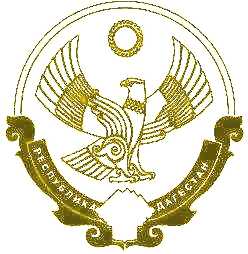 РЕСПУБЛИКА ДАГЕСТАН«ХАСАВЮРТОВСКИЙ РАЙОН»МКОУ «Ичичалинская СОШ им.Б.Г.Битарова»368036  Хасавюртовский район    Республика Дагестан     МО «с.Цияб Ичичали»   ул.Школьная 35Аichichali2012@mail.ru           ИНН 0534030040        ОГРН 1020501766372__________________________________________________________________   Приказ 269по основной деятельностиПРИКАЗ«О проведении региональных диагностических работ по родным языкам для обучающихся 8-х классов»На основании Приказа Минобрнауки РД № 05-02-660/21 от 19 ноября 2021г., в целях совершенствования региональной системы оценки качества в соответствии и в соответствии с Методологией и критериями оценки качества общего образования в образовательных организациях, а также в целях сохранения и развития национальных языков Республики Дагестан и на основании приказа №176 от 23.11.2021 г. по УО МО» Хасавюртовский район»ПРИКАЗЫВАЮ:1. Провести региональные диагностические работы по родному языку в  8 классе –  25ноября ;2. Утвердить Порядок проведения Диагностической работы согласно приложению № 1.3.1. Абдусову Т.М.назначить ответственным за проведение диагностических работ в 8 классе;3.2.Абдусовой Т.М. провести диагностические работы в соответствии с Порядком организации и проведения региональных диагностических работ по родным языкам;4 .Назначить организаторами в аудитории Амагаеву Д.С. и Битарову М.А.;5 .Назначить экспертами по проверке диагностических работ Исмаилову А.З. и Магомедовну Н.С.;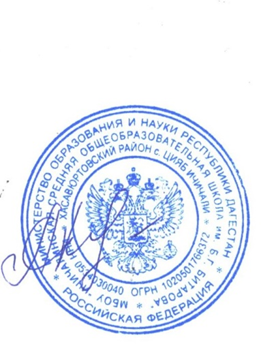 6. Контроль за исполнением настоящего приказа оставляю за собой.Директор МБОУ
«Ичичалинская СОШ »                          Идрисова Х.С.